研究生成绩单自助打印服务帮助指南附件1：原打印机（纸质件，实体章）（一）目前只提供研究生成绩单（纸质件，实体章）（二）免费打印张数限制：每位研究生在校期间可免费打印5张。超出免费份数后，每张1元。（三）终端设备位置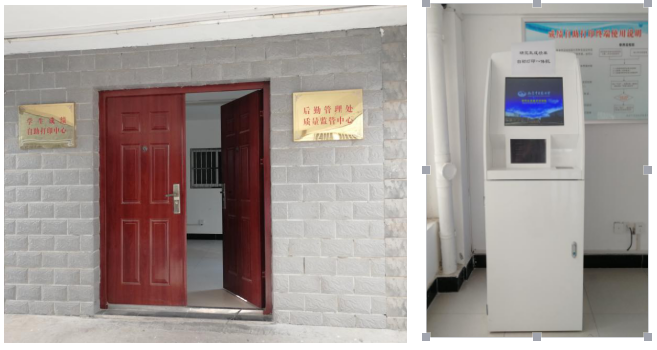 仙林校区B8-B10之间学生自助打印中心，进门左手边，共两台。操作步骤：第一步：登录,可选择以下任一种方式登录：1.在校生输入账号密码。账号为学号，密码同研究生信息管理系统（非统一身份，如忘记密码，请联系所在培养单位重置密码）。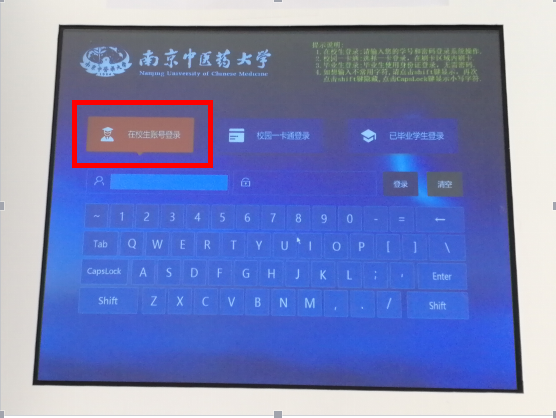 2.校园一卡通登录，直接将校园卡放在校园卡识别处即可。超出免费5次打印次数的，只能用此登录方式。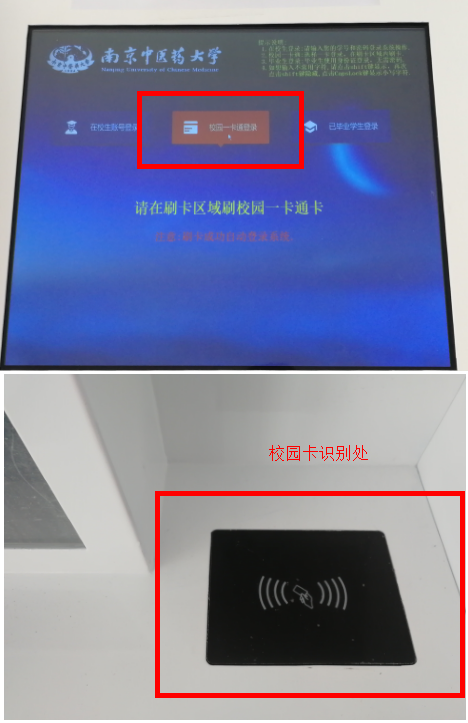 第二步：在功能选择主页面左侧选择打印成绩单。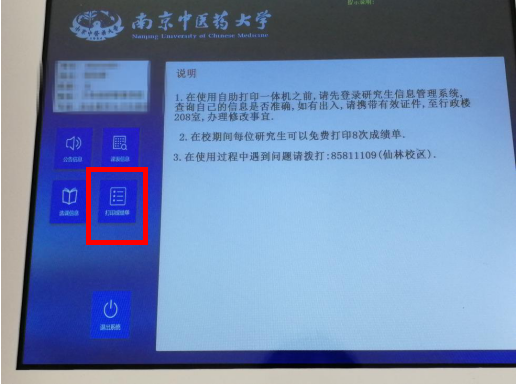   第三步：点击打印，选择中文成绩单，等待打印机打印纸张。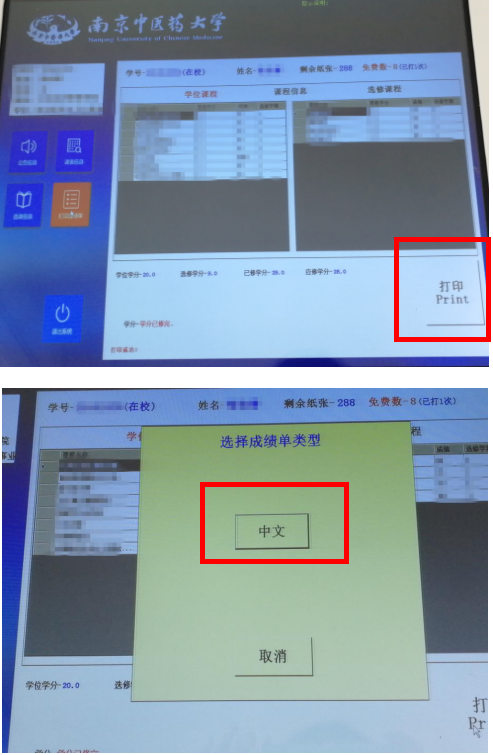 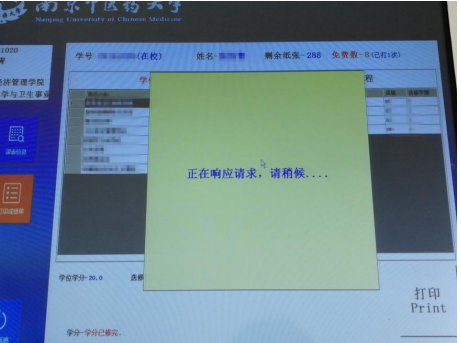 第四步：打印结束，取出成绩单，退出系统。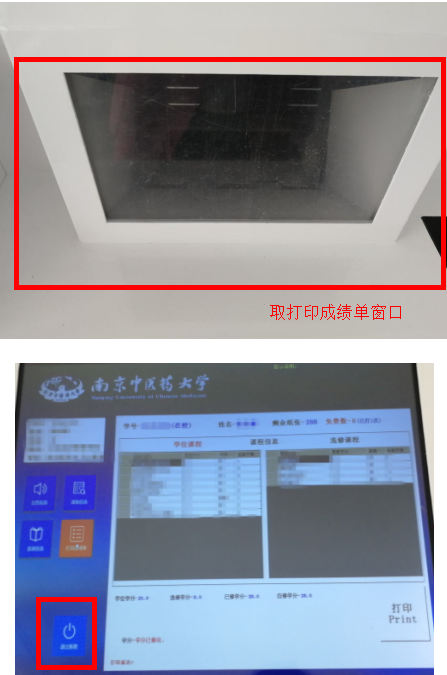 二、新打印机（电子章）（一）目前可支持研究生类服务项目研究生成绩单（纸质件）研究生成绩单（电子件）（二）免费打印张数限制研究生成绩单：每位研究生在校期间免费打印6张纸质版成绩单。超出免费份数即不支持打印。所有文件的电子文档均支持下载。（三）终端设备位置及开放时间汉中门校区食堂一楼门厅（开放时间：每天8:00-22:00）仙林校区敬文图书馆一楼网信办门厅（开放时间：每天8:00-22:00）仙林校区B8-B10之间学生自助打印中心（开放时间：每天8:00-22:00）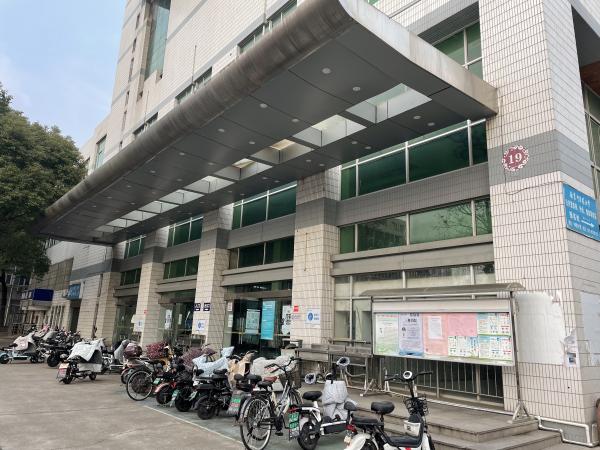 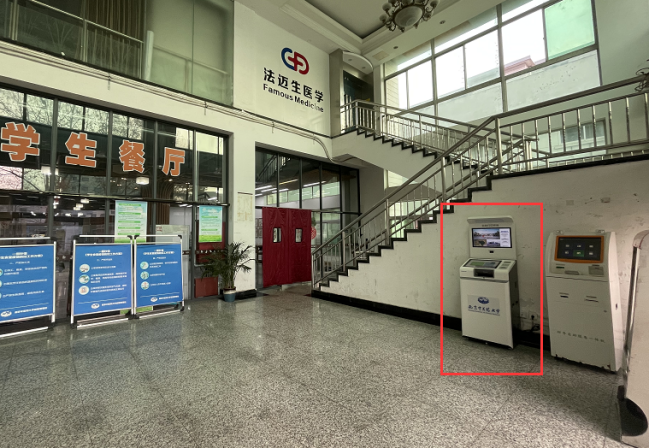 汉中门校区食堂一楼门厅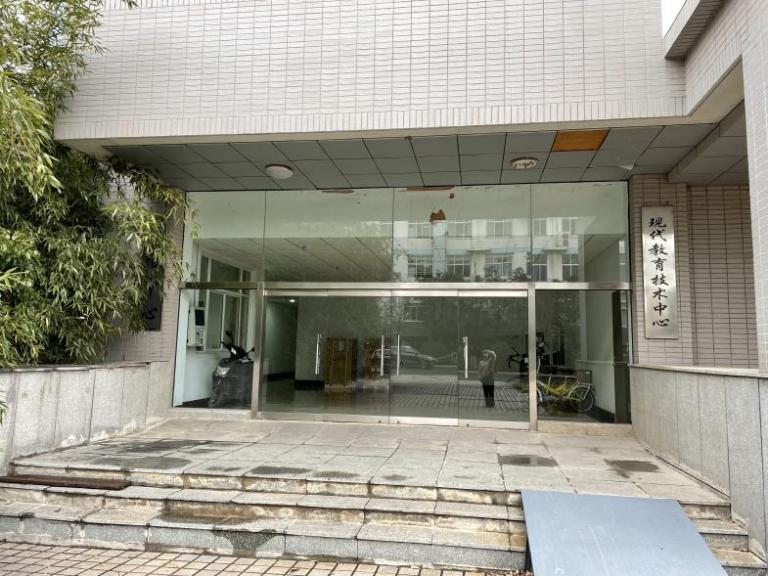 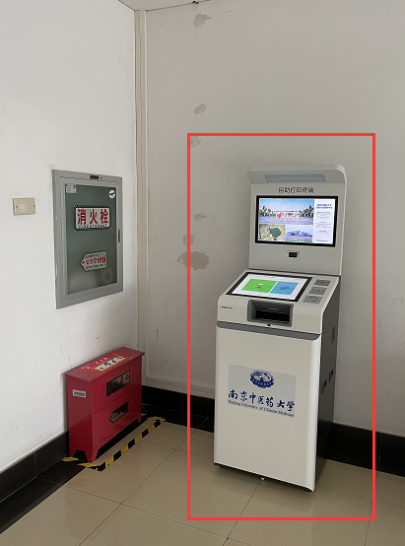 仙林校区敬文图书馆一楼网信办门厅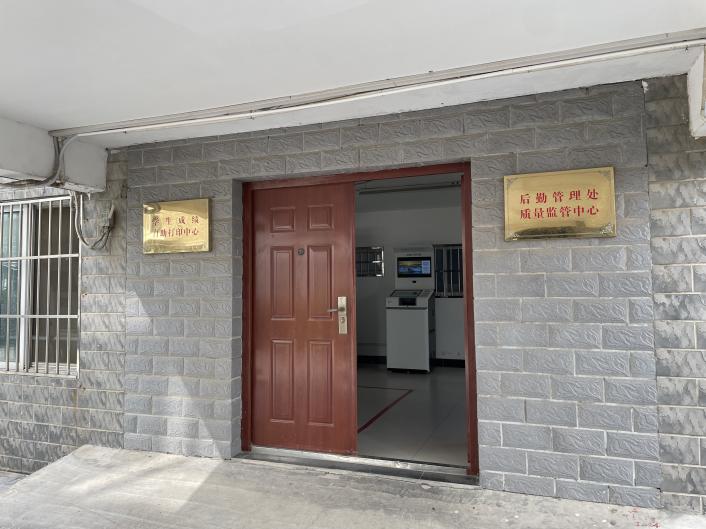 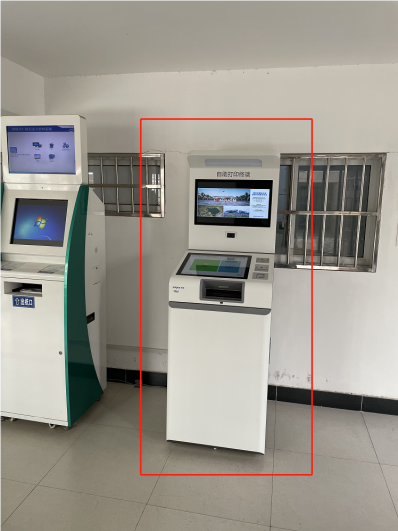 仙林校区B8-B10之间学生自助打印中心（四）使用方法及操作步骤研究生成绩单支持在自助终端机器或移动端进行申请，支持在移动端下载电子档。其中：研究生成绩单根据研究生期间所有学分是否修满，系统自动判断为实时成绩单或存档成绩单。1自助终端申请+取件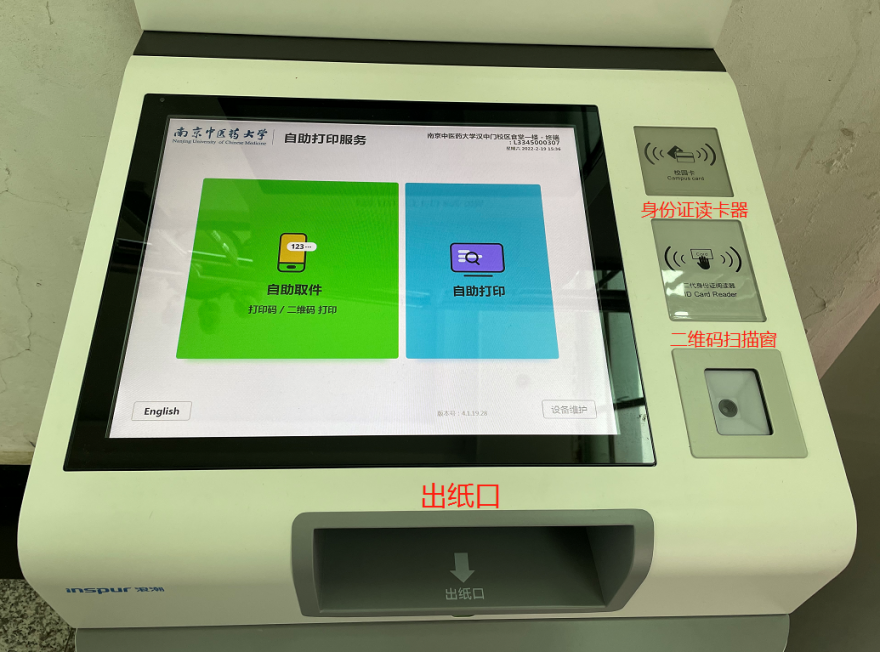 终端设备触控屏与操作台（1）点击右侧“自助打印”；（2）选择“统一身份认证登录”或“身份证登录”，输入统一身份认证账号密码或者刷身份证验证身份；（3）浏览待打印列表，选择需要的打印服务；（4）文件预览无误后即可进行打印；（5）出纸口取出。2移动端申请（1） 在微信中点击“通讯录”-“我的企业”-“南京中医药大学”，进入学校微信企业号；（2）浏览待打印列表，选择“研究生成绩单-纸质件”，预览文件；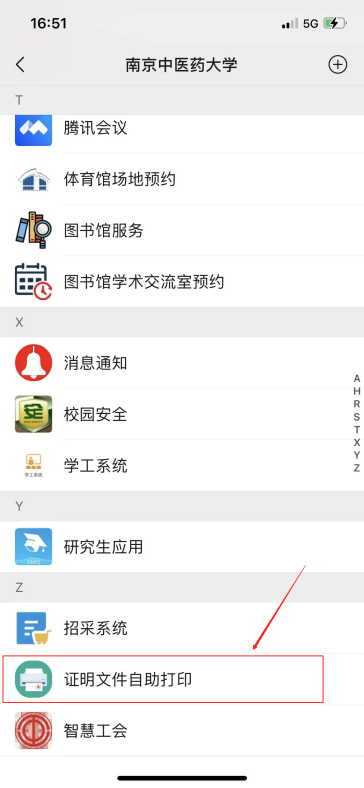 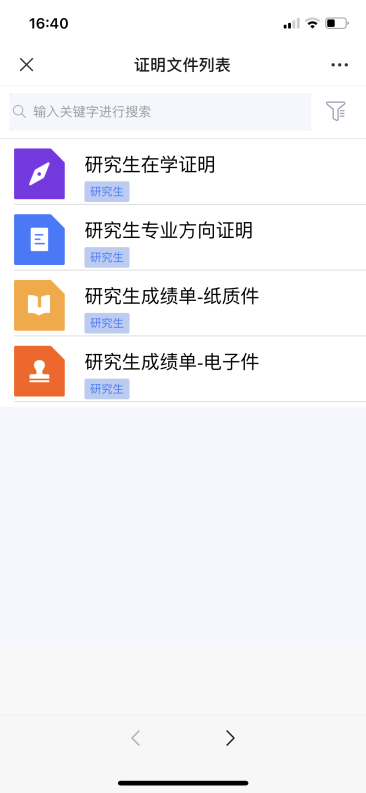 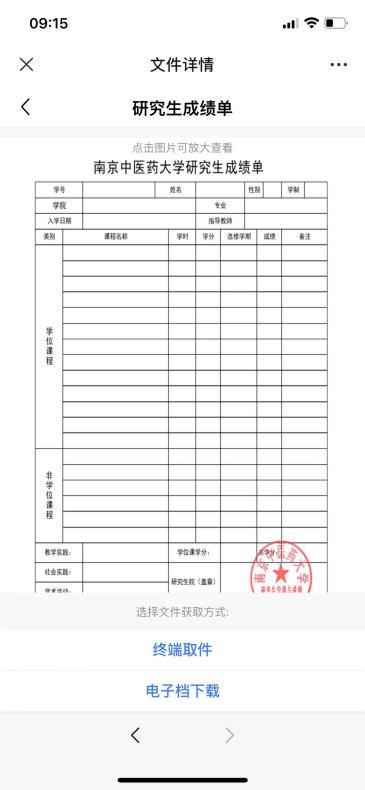 （3）文件预览无误后，如果需要自助打印，点击“终端取件”，生成自助打印取件码及二维码，可前往终端机器进行打印；（4）如果需要下载电子文档，点击“电子档下载”，选择通过下载链接或电子邮件发送（电子文档下载链接须使用校园网打开）；（5）申请完成的订单可在应用下方“已完成”栏目中进行查看。3自助终端取件（1）点击左侧“自助取件”；（2）选择“取件码取件”或“扫码取件”，输入取件码或将二维码对准扫描窗扫描；（3）浏览待打印文件，预览无误后即可进行打印；（4）出纸口取出。（五）电子文件及签章验证真伪下载的PDF电子证明文件支持验证文件及电子签章的真伪，可登录南京中医药大学电子签章平台https://qzqm.njucm.edu.cn/verifier，上传文件后验证；或通过Adobe Reader打开PDF文件，在签章处右击验证。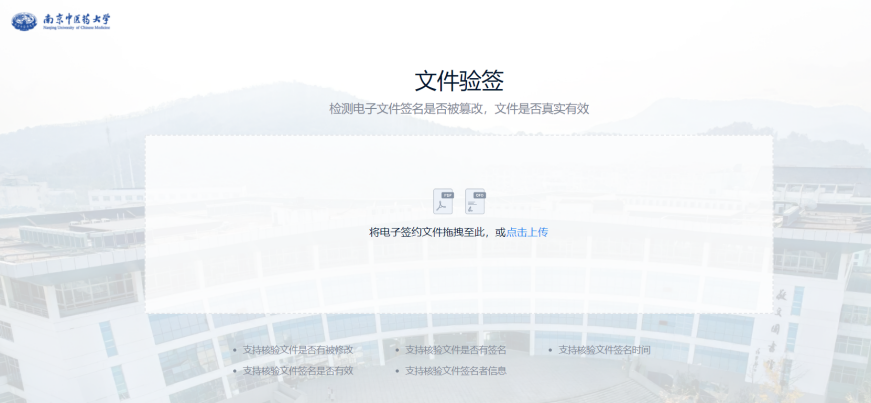 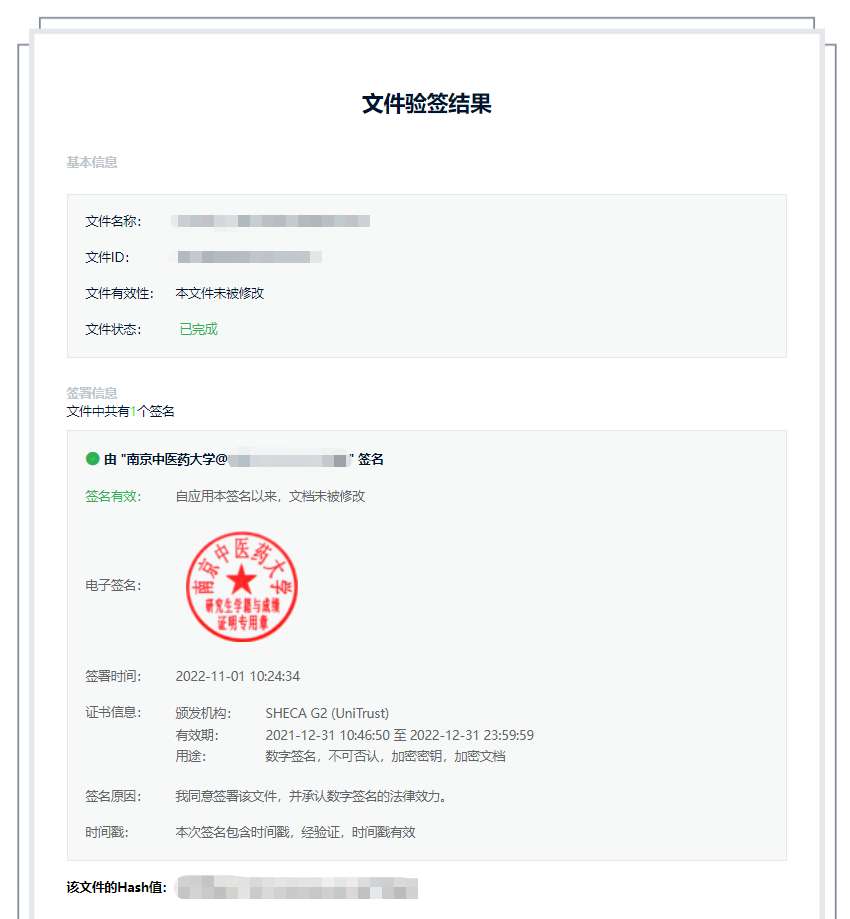 南京中医药大学电子签章平台验证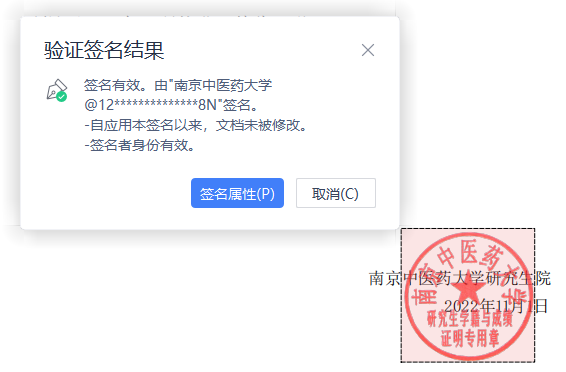 Adobe Reader验证（六）特别提醒每份打印文件均有防伪二维码，可直接用手机扫描查看电子版原件；部分文件打印传输时间较长，请大家耐心等待；未关注南京中医药大学微信企业号的师生，可参考《南京中医药大学微信企业号关注和打开方法》https://its.njucm.edu.cn/4629/list.htm，进行关注和绑定。此业务处于试运行阶段，若使用过程中出现技术问题，请联系网络管理与信息化办公室025-85811936进行咨询；若出现成绩或证明内容有误等问题，请联系研究生院培养办025-85811109。研究生院2023年5月